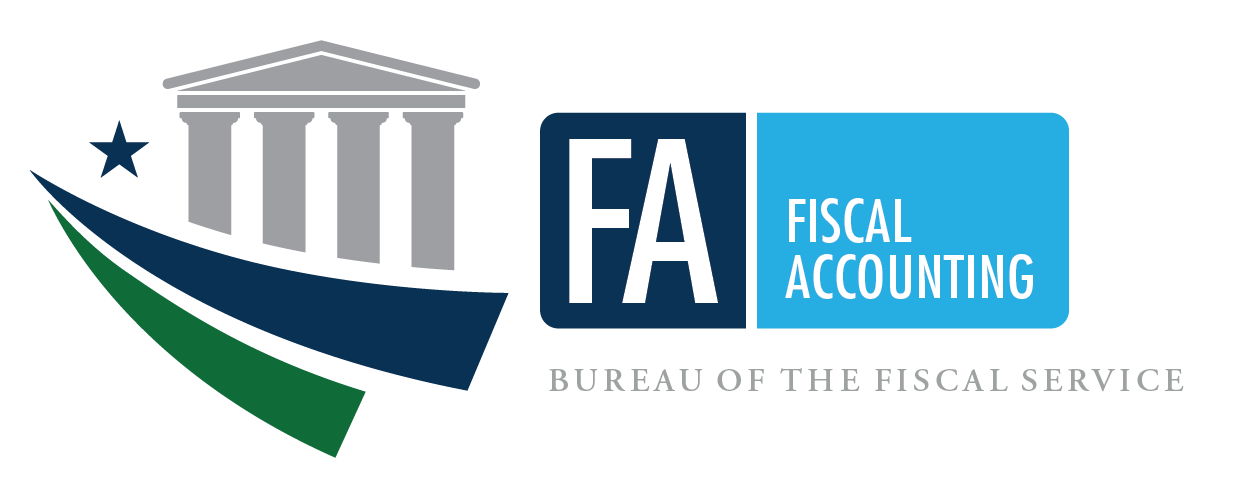 PRIOR-PERIOD ADJUSTMENTS DUE TO CORRECTION OF ERRORS-YEARS PRECEDING THE PRIOR YEAREFFECTIVE FISCAL 2022PREPARED BY:GENERAL LEDGER AND ADVISORY BRANCHFISCAL ACCOUNTING OPERATIONSBUREAU OF THE FISCAL SERVICEU.S. DEPARTMENT OF THE TREASURYVersion HistoryOverviewPrior-period adjustments (PPAs) may occur as a result of material corrections of errors and/or changes in accounting principles applied to an agency’s prior-year financial statements. FASB’s Accounting Principles Board Opinion No. 20 notes that “Errors in financial statements result from mathematical mistakes, mistakes in the application of accounting principles, or oversight or misuse of facts that existed at the time the financial statements were prepared.” (Par. 13)  Statement of Federal Financial Accounting Standards (SFFAS) No. 21, Reporting Corrections of Errors and Changes in Accounting Principles, requires entities to restate prior period financial statements for material corrections of error(s) identified in the current period, if the statements are provided for comparative purposes and if the effect of the error(s) would be material in either period. “When errors are discovered after the issuance of financial statements, and if the financial statements would be materially misstated absent corrections of the errors, corrections should be made as follows:If only comparative financial statements are presented the cumulative effect of correcting the error should be reported as a prior period adjustment to the beginning balance of cumulative results of operations in the statement of changes in net position (See SFFAS 21, Par. 10a, and Statement Presentation Table below.) If the earliest period presented is not the period in which the error occurred and the cumulative effect is attributable to prior periods, then the cumulative effect should be reported as a prior period adjustment to the beginning balance of cumulative results of operations, in the statement of changes in net position for the earliest period presented. (See SFFAS 21, Par. 10b and Statement Presentation Table below.)For changes in accounting principles, prior period financial statements should not be restated, unless specified by the newly respective accounting principles.  This scenario focuses on PPAs as they relate to corrections of errors only.As a result, the Reclassified Statement of Operation and Changes in Net Position (RSOCNP) crosswalk has separate lines and USSGL accounts to distinguish between corrections of errors for the prior year (USSGL account 740000) and corrections of errors in years preceding the prior year (USSGL account 740500).  Due to the complexity of the scenario and the manner in which it is presented, we suggest the use of a color printer when generating a hardcopy.For purposes of this scenario:Budgetary transactions are highlighted in light greenProprietary transactions are highlighted in blueAnd “Work Paper Only” transactions are highlighted in peach Statement Presentation Table (for material errors only)This scenario uses Prior Year Adjustment Code (PY Adj) as they are defined in the USSGL Treasury Financial Manual (TFM) which is governed by OMB Circular No. A-11.PY Adj Attribute Definition for GTAS Reporting Use when changes to obligated or unobligated balances occurred in the previous fiscal year but were not recorded in the appropriate Treasury Appropriation Fund Symbol (TAFS) as of October 1 of the current fiscal year or during the GTAS window. Exclude upward and downward adjustments to current-year/prior-year obligations and most reclassifications from clearing accounts.Domain Definitions“B” – Adjustments to prior-year reporting backdated in Treasury’s central accounting systemUse when a PYA does affect the Fund Balance With Treasury (FBWT) and is backdated in Treasury’s central accounting system after the GTAS window has closed for the period being adjusted.“P” – Adjustments to prior-year reporting not backdated in Treasury’s central accounting systemUse when a PYA does not affect FBWT and is not backdated in Treasury’s central accounting System after the GTAS revision window has closed for the period being adjusted.“X” – Not an adjustment to prior-year reportingUse when a PYA does not meet the requirements of domains “B” or “P” and for current-period activity. Note: For situations involving the GTAS revision window, and the prior-year attribute domain value “X”, refer to OMB Circular No. A-11, Appendix F, Section 15 for more detail.Note: The flowchart on the following page can assist with determining:Whether or not to restate prior-year financial statements;Whether to use USSGL account 740500, “Prior-Period Adjustments Due to Corrections of Errors -Years Preceding the Prior-Year,” or a different account.Which PY Adj attribute to use and   Which financial statement the collective information impacts.*As explained earlier, USSGL account 740000 is used ifthe agency reports single yearfinancial statements. Otherwiseuse USSGL account 740500.This document provides guidance for correcting both financial and budgetary reporting errors. The following scenario assumes the activity occurs in a no-year Treasury Account Symbol (TAS). As presented graphically in the previous flowchart, there are six possible reporting outcomes when correcting errors, however, this scenario only addresses the restated material errors. The transactions, listed in the detailed chart below, correspond with the transaction numbers in the illustrative transaction section and represent each of the three possible outcomes. Listing of USSGL Accounts Used In This ScenarioAssumptionsFor the illustrative transactions that begin on page 15, assume the following:The following entries in this scenario show that unapportioned authority is reclassified from the PY Adj attribute domain value “X” to the “P” or “B” domain value when a Prior Year Adjustment transaction is processed. Please refer to OMB Circular No. A-11, Appendix F, Section 15, and work with OMB and Treasury to determine if a backdated Treasury document is required.If a back dated document is needed, the entity should complete a back dated document request located at: Backdated Treasury Documents - Budget Community - MAX Federal CommunityPrior-period and prior-year adjustments are not standard so there will be transactions that do not have Transaction Codes listed.The materiality of a transaction, with respect to restatement requirements, is known when posted.The agency’s accounting system for the prior period cannot be reopened.The activity occurs in a no-year TAFS.The GTAS BEA Category Indicator Attribute for illustrations purposes is discretionary.The GTAS Reimbursable Flag Indicator is direct.General Fund Transactions have been added to scenario.Comparative financial statements are presented.Budgetary transactions highlighted in light green are prior-year activities that flow to the “Fiscal 2022 Prior-Year Adjustments Activity,” Column 7 of the Financial System Activity and Trial Balance for Budgetary Accounts chart, on page 25. Proprietary transactions highlighted in blue are PPAs that: require financial restatement; flow to the “FY 2022 Prior-Period Adjustments,” Column 3 of the Work Paper Trial Balance for Proprietary Accounts chart, on page 26; and are entered into the accounting system. “Work Paper Only” transactions highlighted in peach are PPAs that: require restatement; flow to the “FY 22 Prior-Period Work-Paper Adjustments,” Column 4 of the Work Paper Trial Balance for Proprietary Accounts chart, on page 26; and are not entered in an agency’s accounting system. These transactions occur outside the system and are used in calculations to determine amounts to be presented in published restated financial statements and reports. When the agency’s system cannot be reopened, balances still must be impacted appropriately. However, current-period financial statements cannot be prepared directly from the agency’s accounting system. Therefore, Work Paper adjustments are necessary.  All transactions not highlighted: are current-year transactions, are posted in the accounting system, and do not fall into any of the three highlighted categories (green, blue, or peach).Prior-Year Trial Balances System Pre-closing Trial Balance – Fiscal 2021General Fund of the U.S. GovernmentSystem Pre-closing Trial Balance – Fiscal 2021System Post-closing Trial Balance – Fiscal 2021 / Beginning Balance – Fiscal 2022General Fund of the U.S. GovernmentSystem Post-closing Trial Balances – Fiscal 2021 / Beginning Balance – Fiscal 2022Illustrative Transactions (The agency produces comparative financial statements.) Note:   Amounts in this Scenario are rounded in the thousands.Note: No examples of PYA attribute domain value “X” are shown for prior-year errors in this scenario because the "X" is only used with a backdated document during a GTAS revision window. When using USSGL account 740500, the "X" will not apply because USSGL account 740500 is used when the error is discovered in years preceding the prior-year. Therefore, with USSGL account 740500, the error would be discovered too late to correct something during the GTAS revision window.Fiscal 2022 Accounting System Activity Summary  (Assumes agency’s accounting system was not reopened to record PPAs or PYAs.)Work Paper Trial Balance for Budgetary Accounts – SBR ONLY Financial System Activity and Trial Balance for Budgetary Accounts (Used To Prepare SF 133/Schedule P and 2022 SBR)Work Paper Trial Balance for Proprietary Accounts – Restated Fiscal 2022 Comparative FinancialsClosing Entries for Fiscal 2022Post-closing Trial Balances – Fiscal 2022Note: The Post-closing Trial Balance (Work Paper) – Fiscal 2022 equals the Post-closing Trial Balance (System) – Fiscal 2022. Post-closing Trial Balance (Work Paper) – Fiscal 2022Post-closing Trial Balance (Accounting System) – Fiscal 2022                                                                                                                                                                                             Balances come from pg. 26                                                                                                                                            Balances from pg. 26For the Line 1071 balance of $750: 420100 Beginning $12,000 (column 3- 411900 closed to 420100) + 490100 Beginning (1,000) (column 3) + 490100 Ending (4,000) (column 4 – this was with PYA attribute P and shows on line 1020 of the SF 133) + 490200 Ending (6,250) (this was with PYA B and shows on line 1020 of the SF 133)  Balances from pg. 25Note: Effective FY 2021, the Reclassified Balance Sheet is the same as the Balance Sheet.  Therefore, the Reclassified Balance Sheet is not presented in this scenario.Version NumberDate Description of ChangeEffectiveUSSGL TFM1.006/03/2010Original Version Bulletin No. 2010-042.008/17/2022Updated USSGL accounts, trial balances, and financial statement updates.Bulletin No. 2022-12If Comparative Financial Statements Are Being Presented (that is, XXCY and XXPY):If Only Current Period Statements Are Being Presented (that is, XXCY):If the error occurred during the earliest affected period presented in the financial statements (i.e., XXPY):Then, the adjustment is made to the earliest affected period presented by correcting any individual amounts on the financial statements. See Correction of Errors that Occurred in Previous Periods Prior-Period Adjustments (Financial Reporting) and Prior-Year Adjustments (Budgetary Reporting) Scenario.Then, the adjustment is made to the beginning balance of cumulative results of operations on line 11B (Corrections of errors) of the SCNP. (USSGL account 740000). Also, adjustment made to beginning balance of cumulative results of operations on the RSOCNP if non-federal, line 2.2 (Corrections of errors – non-federal) and if federal line 3.2 (Correction of errors – federal (RC 29)). (USSGL account 740000).If the error occurred before the earliest period presented in the financial statements (i.e., XXPY-1):Then, the adjustment is made to the beginning balance of cumulative results of operations on the SCNP, line 11B (Corrections of errors), for the earliest period presented. (USSGL account 740500) This scenario reflects this example.Then, the adjustment is made to the beginning balance of cumulative results of operations on the SCNP, line 11B (Correction of errors). (USSGL account 740000).  Also, adjustment made to beginning balance of cumulative results of operations on the RSOCNP if non-federal, line 2.2 (Corrections of errors – non-federal) and if federal line 3.2 (Correction of errors – federal (RC 29)). (USSGL account 740000).Note: The Statement of Changes in Net Position (SCNP) current-year unadjusted beginning balance must agree with the restated ending balance shown on the prior-year SCNP. USSGL account 740500 can be used only if comparative financial statements are being presented.Note: The Statement of Changes in Net Position (SCNP) current-year unadjusted beginning balance must agree with the restated ending balance shown on the prior-year SCNP. USSGL account 740500 can be used only if comparative financial statements are being presented.Note: The Statement of Changes in Net Position (SCNP) current-year unadjusted beginning balance must agree with the restated ending balance shown on the prior-year SCNP. USSGL account 740500 can be used only if comparative financial statements are being presented.AFFECTSPROPRIETARYAFFECTSPROPRIETARYAFFECTSPROPRIETARYAFFECTSBUDGETARYAFFECTSBUDGETARYAFFECTSBUDGETARYIllustrativeTransactionNo.USSGL AccountTransactionAmountTransactionAmountIs it Proprietarily Material?Are Comparative Financial Statements Presented?Is FBWT-USSGL Account 101000 Affected?Is a backdated document required?Results1490100 Delivered Orders – Obligations, Unpaid$4,000,000$4,000,000YESYESNODoes NotApplyNotbackdated.Use attribute“P.”2490200 Delivered Orders – Obligations, Paid$6,000,000$6,000,000YESYESYESYESBackdated. Use attribute“B.”3490200 Delivered Orders – Obligations, Paid$250,000$250,000YESYESYESYESBackdated. Use attribute“B.”Account NumberAccount NameBudgetary411900Other Appropriations Realized420100Total Actual Resources – Collected445000Unapportioned - Unexpired Authority451000Apportionments461000Allotments – Realized Resources490100Delivered Orders – Obligations, Unpaid490200Delivered Orders – Obligations, PaidProprietary101000Fund Balance With Treasury198000Asset for Agency's Custodial and Non-Entity Liabilities – General Fund of the U.S. Government201000Liability for Fund Balance With Treasury211000Accounts Payable310000Unexpended Appropriations – Cumulative310100Unexpended Appropriations – Appropriations Received310500Unexpended Appropriations – Prior-Period Adjustments Due to Corrections of Errors – Years Preceding the Prior Year310700Unexpended Appropriations – Used- Accrued310710Unexpended Appropriations Used - Disbursed320100Appropriations Outstanding – Warrants Issued320700Appropriations Outstanding - Used - Accrued320800Appropriations Outstanding – Prior – Period Adjustments331000Cumulative Results of Operations570000Expended Appropriations -Used - Accrued570005Appropriations - Expended - Accrued570010Expended Appropriations - Disbursed570500Expended Appropriations – Prior-Period Adjustments Due to Corrections of Errors – Years Preceding the Prior Year570810Appropriations – Expended- Prior-Period Adjustments 610000Operating Expenses/Program Costs740500Prior-Period Adjustments Due to Corrections of Errors – Years Preceding the Prior YearUSSGL AccountDebit(in thousands)Credit(in thousands)Budgetary411900 (X) Other Appropriations Realized12,000445000 (X) Unapportioned - Unexpired Authority11,000490100 (X) Delivered Orders – Obligations, Unpaid1,000Total12,00012,000Proprietary101000 (G) Fund Balance With Treasury12,000211000 (F) Accounts Payable1,000310100 (G) Unexpended Appropriations – Appropriations Received12,000310700 (G) Unexpended Appropriations – Used -Accrued1,000570000 (G) Expended Appropriations – Used- Accrued1,000610000 (F) Operating Expenses/Program Costs1,000Total14,00014,000USSGL AccountDebit(in thousands)Credit(in thousands)BudgetaryNoneTotal--Proprietary201000 (F) Liability for Fund Balance With Treasury12,000320100 (F) Appropriations Outstanding – Warrants Issued12,000320700 (F) Appropriations Outstanding – Used - Accrued1,000570005 (F) Appropriations - Expended – Accrued1,000Total13,00013,000USSGL AccountDebit(in thousands)Credit(in thousands)Budgetary420100     Total Actual Resources – Collected12,000445000 (X) Unapportioned - Unexpired Authority11,000490100 (X) Delivered Orders – Obligations, Unpaid1,000Total12,00012,000Proprietary101000 (G) Fund Balance With Treasury12,000211000 (F) Accounts Payable1,000310000 Unexpended Appropriations – Cumulative11,000320000 Appropriations Outstanding - Cumulative-Total12,00012,000USSGL AccountDebit(in thousands)Credit(in thousands)BudgetaryNoneTotal--Proprietary201000 (F) Liability for Fund Balance With Treasury12,000320000 Appropriations Outstanding - Cumulative11,000331000 Cumulative Results of Operations1,000Total12,00012,000A. To record budgetary authority apportioned by the Office of Management and Budget and available for allotments. OMB apportions $10,250,000 of the $11,000,000 prior-year unobligated balance. (Refer to page 13 for beginning balance) Generally, the initial apportionment will not include an amount to cover corrections of errors. A. To record budgetary authority apportioned by the Office of Management and Budget and available for allotments. OMB apportions $10,250,000 of the $11,000,000 prior-year unobligated balance. (Refer to page 13 for beginning balance) Generally, the initial apportionment will not include an amount to cover corrections of errors. A. To record budgetary authority apportioned by the Office of Management and Budget and available for allotments. OMB apportions $10,250,000 of the $11,000,000 prior-year unobligated balance. (Refer to page 13 for beginning balance) Generally, the initial apportionment will not include an amount to cover corrections of errors. A. To record budgetary authority apportioned by the Office of Management and Budget and available for allotments. OMB apportions $10,250,000 of the $11,000,000 prior-year unobligated balance. (Refer to page 13 for beginning balance) Generally, the initial apportionment will not include an amount to cover corrections of errors. A. To record budgetary authority apportioned by the Office of Management and Budget and available for allotments. OMB apportions $10,250,000 of the $11,000,000 prior-year unobligated balance. (Refer to page 13 for beginning balance) Generally, the initial apportionment will not include an amount to cover corrections of errors. A. To record budgetary authority apportioned by the Office of Management and Budget and available for allotments. OMB apportions $10,250,000 of the $11,000,000 prior-year unobligated balance. (Refer to page 13 for beginning balance) Generally, the initial apportionment will not include an amount to cover corrections of errors. A. To record budgetary authority apportioned by the Office of Management and Budget and available for allotments. OMB apportions $10,250,000 of the $11,000,000 prior-year unobligated balance. (Refer to page 13 for beginning balance) Generally, the initial apportionment will not include an amount to cover corrections of errors. A. To record budgetary authority apportioned by the Office of Management and Budget and available for allotments. OMB apportions $10,250,000 of the $11,000,000 prior-year unobligated balance. (Refer to page 13 for beginning balance) Generally, the initial apportionment will not include an amount to cover corrections of errors. System OnlySystem OnlySystem OnlySystem OnlyWork Paper OnlyWork Paper OnlyWork Paper OnlyWork Paper OnlyDRCRTCDRCRTCBudgetary Entry445000 (X) Unapportioned - Unexpired Authority451000 ApportionmentsProprietary EntryNone 10,25010,250A116Budgetary EntryNoneProprietary EntryNoneGeneral Fund of the U.S. Government (099)General Fund of the U.S. Government (099)General Fund of the U.S. Government (099)General Fund of the U.S. Government (099)General Fund of the U.S. Government (099)General Fund of the U.S. Government (099)General Fund of the U.S. Government (099)General Fund of the U.S. Government (099)Budgetary EntryNoneProprietary EntryNoneBudgetary EntryNoneProprietary EntryNoneBudgetary EntryNoneProprietary EntryNoneBudgetary EntryNoneProprietary EntryNoneBudgetary EntryNoneProprietary EntryNoneB. To record the allotment of authority. The agency allots $10,250,000 of the $11,000,000 prior-year unobligated balance.B. To record the allotment of authority. The agency allots $10,250,000 of the $11,000,000 prior-year unobligated balance.B. To record the allotment of authority. The agency allots $10,250,000 of the $11,000,000 prior-year unobligated balance.B. To record the allotment of authority. The agency allots $10,250,000 of the $11,000,000 prior-year unobligated balance.B. To record the allotment of authority. The agency allots $10,250,000 of the $11,000,000 prior-year unobligated balance.B. To record the allotment of authority. The agency allots $10,250,000 of the $11,000,000 prior-year unobligated balance.B. To record the allotment of authority. The agency allots $10,250,000 of the $11,000,000 prior-year unobligated balance.B. To record the allotment of authority. The agency allots $10,250,000 of the $11,000,000 prior-year unobligated balance.System OnlySystem OnlySystem OnlySystem OnlyWork Paper OnlyWork Paper OnlyWork Paper OnlyWork Paper OnlyDRCRTCDRCRTCBudgetary Entry451000 Apportionments461000 Allotments – Realized ResourcesProprietary EntryNone 10,25010,250A120Budgetary EntryNoneProprietary EntryNoneGeneral Fund of the U.S. Government (099)General Fund of the U.S. Government (099)General Fund of the U.S. Government (099)General Fund of the U.S. Government (099)General Fund of the U.S. Government (099)General Fund of the U.S. Government (099)General Fund of the U.S. Government (099)General Fund of the U.S. Government (099)Budgetary EntryNoneProprietary EntryNoneBudgetary EntryNoneProprietary EntryNoneBudgetary EntryNoneProprietary EntryNoneBudgetary EntryNoneProprietary EntryNoneBudgetary EntryNoneProprietary EntryNone1. During fiscal 2022, an error that occurred in fiscal 2020 was discovered. The error understated expenses by $4,000,000. A bill for a delivered unpaid order had not been recorded. No prior related obligation had been previously recorded. The error is material and requires restatement of the proprietary financial statements. 1. During fiscal 2022, an error that occurred in fiscal 2020 was discovered. The error understated expenses by $4,000,000. A bill for a delivered unpaid order had not been recorded. No prior related obligation had been previously recorded. The error is material and requires restatement of the proprietary financial statements. 1. During fiscal 2022, an error that occurred in fiscal 2020 was discovered. The error understated expenses by $4,000,000. A bill for a delivered unpaid order had not been recorded. No prior related obligation had been previously recorded. The error is material and requires restatement of the proprietary financial statements. 1. During fiscal 2022, an error that occurred in fiscal 2020 was discovered. The error understated expenses by $4,000,000. A bill for a delivered unpaid order had not been recorded. No prior related obligation had been previously recorded. The error is material and requires restatement of the proprietary financial statements. 1. During fiscal 2022, an error that occurred in fiscal 2020 was discovered. The error understated expenses by $4,000,000. A bill for a delivered unpaid order had not been recorded. No prior related obligation had been previously recorded. The error is material and requires restatement of the proprietary financial statements. 1. During fiscal 2022, an error that occurred in fiscal 2020 was discovered. The error understated expenses by $4,000,000. A bill for a delivered unpaid order had not been recorded. No prior related obligation had been previously recorded. The error is material and requires restatement of the proprietary financial statements. 1. During fiscal 2022, an error that occurred in fiscal 2020 was discovered. The error understated expenses by $4,000,000. A bill for a delivered unpaid order had not been recorded. No prior related obligation had been previously recorded. The error is material and requires restatement of the proprietary financial statements. 1. During fiscal 2022, an error that occurred in fiscal 2020 was discovered. The error understated expenses by $4,000,000. A bill for a delivered unpaid order had not been recorded. No prior related obligation had been previously recorded. The error is material and requires restatement of the proprietary financial statements. System OnlySystem OnlySystem OnlySystem OnlyWork Paper OnlyWork Paper OnlyWork Paper OnlyWork Paper Only`DRCRTCDRCRTCBudgetary Entry445000 (P) Unapportioned – Unexpired Authority        490100(P) Delivered Orders –Obligations, UnpaidProprietary Entry (prior-year activity)740500 (Z) Prior-Period Adjustments Due to Corrections of Errors –Years Preceding the Prior-Year                                                         211000 (F) Accounts Payable 310500 (G) Unexpended Appropriations – Prior-Period Adjustments Due to Corrections of Errors – Years Preceding the Prior-Year       570500 (G) Expended Appropriations – Prior-      Period Adjustments Due to Corrections of Errors –      Years Preceding the Prior-Year4,0004,0004,0004,0004,0004,000D312D304Budgetary EntryNoneProprietary Entry610000 (F) Operating Expenses/Program Costs        740500 (Z) Prior-Period Adjustments Due to        Corrections of Errors–Years Preceding the Prior-Year570500 (Z) Expended Appropriations – Prior-Period Adjustments Due to Corrections of Errors– Years Preceding the Prior-Year        570000 (G) Expended Appropriations-Used-Accrued  310700 (G) Unexpended Appropriations – Used        310500 (Z) Unexpended Appropriations –Prior-        Period Adjustments to Corrections of Errors – Years        Preceding the Prior-Year   4,0004,0004,0004,0004,0004,000General Fund of the U.S. Government (099)General Fund of the U.S. Government (099)General Fund of the U.S. Government (099)General Fund of the U.S. Government (099)General Fund of the U.S. Government (099)General Fund of the U.S. Government (099)General Fund of the U.S. Government (099)General Fund of the U.S. Government (099)Budgetary EntryNoneProprietary Entry570810 (F) Appropriations – Expended- Prior-Period Adjustments 320800 (F) Appropriations Outstanding – Prior – Period Adjustments Due to Corrections of ErrorsBudgetary EntryNoneProprietary Entry570810 (F) Appropriations – Expended- Prior-Period Adjustments 320800 (F) Appropriations Outstanding – Prior – Period Adjustments Due to Corrections of ErrorsBudgetary EntryNoneProprietary Entry570810 (F) Appropriations – Expended- Prior-Period Adjustments 320800 (F) Appropriations Outstanding – Prior – Period Adjustments Due to Corrections of ErrorsBudgetary EntryNoneProprietary Entry570810 (F) Appropriations – Expended- Prior-Period Adjustments 320800 (F) Appropriations Outstanding – Prior – Period Adjustments Due to Corrections of ErrorsBudgetary EntryNoneProprietary Entry570810 (F) Appropriations – Expended- Prior-Period Adjustments 320800 (F) Appropriations Outstanding – Prior – Period Adjustments Due to Corrections of Errors4,0004,0001B. Because the prior-year unobligated balance was carried over and then allotted, the agency must show the decrease to the current year accounts 461000 and 445000.1B. Because the prior-year unobligated balance was carried over and then allotted, the agency must show the decrease to the current year accounts 461000 and 445000.1B. Because the prior-year unobligated balance was carried over and then allotted, the agency must show the decrease to the current year accounts 461000 and 445000.1B. Because the prior-year unobligated balance was carried over and then allotted, the agency must show the decrease to the current year accounts 461000 and 445000.1B. Because the prior-year unobligated balance was carried over and then allotted, the agency must show the decrease to the current year accounts 461000 and 445000.1B. Because the prior-year unobligated balance was carried over and then allotted, the agency must show the decrease to the current year accounts 461000 and 445000.1B. Because the prior-year unobligated balance was carried over and then allotted, the agency must show the decrease to the current year accounts 461000 and 445000.1B. Because the prior-year unobligated balance was carried over and then allotted, the agency must show the decrease to the current year accounts 461000 and 445000.System OnlySystem OnlySystem OnlySystem OnlyWork Paper OnlyWork Paper OnlyWork Paper OnlyWork Paper OnlyDRCRTCDRCRTCBudgetary Entry461000 Allotments – Realized Resources     445000 (X) Unapportioned – Unexpired AuthorityProprietary Entry  None4,0004,000Budgetary EntryNoneProprietary EntryNone2. During fiscal 2022, an error that occurred in fiscal 2020 was discovered. The error understated expenses and overstated FBWT by $6,000,000. A bill and payment for a delivered paid order has not been recorded. The error is material and requires restatement of the proprietary financial statements. 2. During fiscal 2022, an error that occurred in fiscal 2020 was discovered. The error understated expenses and overstated FBWT by $6,000,000. A bill and payment for a delivered paid order has not been recorded. The error is material and requires restatement of the proprietary financial statements. 2. During fiscal 2022, an error that occurred in fiscal 2020 was discovered. The error understated expenses and overstated FBWT by $6,000,000. A bill and payment for a delivered paid order has not been recorded. The error is material and requires restatement of the proprietary financial statements. 2. During fiscal 2022, an error that occurred in fiscal 2020 was discovered. The error understated expenses and overstated FBWT by $6,000,000. A bill and payment for a delivered paid order has not been recorded. The error is material and requires restatement of the proprietary financial statements. 2. During fiscal 2022, an error that occurred in fiscal 2020 was discovered. The error understated expenses and overstated FBWT by $6,000,000. A bill and payment for a delivered paid order has not been recorded. The error is material and requires restatement of the proprietary financial statements. 2. During fiscal 2022, an error that occurred in fiscal 2020 was discovered. The error understated expenses and overstated FBWT by $6,000,000. A bill and payment for a delivered paid order has not been recorded. The error is material and requires restatement of the proprietary financial statements. 2. During fiscal 2022, an error that occurred in fiscal 2020 was discovered. The error understated expenses and overstated FBWT by $6,000,000. A bill and payment for a delivered paid order has not been recorded. The error is material and requires restatement of the proprietary financial statements. 2. During fiscal 2022, an error that occurred in fiscal 2020 was discovered. The error understated expenses and overstated FBWT by $6,000,000. A bill and payment for a delivered paid order has not been recorded. The error is material and requires restatement of the proprietary financial statements. 2. During fiscal 2022, an error that occurred in fiscal 2020 was discovered. The error understated expenses and overstated FBWT by $6,000,000. A bill and payment for a delivered paid order has not been recorded. The error is material and requires restatement of the proprietary financial statements. 2. During fiscal 2022, an error that occurred in fiscal 2020 was discovered. The error understated expenses and overstated FBWT by $6,000,000. A bill and payment for a delivered paid order has not been recorded. The error is material and requires restatement of the proprietary financial statements. 2. During fiscal 2022, an error that occurred in fiscal 2020 was discovered. The error understated expenses and overstated FBWT by $6,000,000. A bill and payment for a delivered paid order has not been recorded. The error is material and requires restatement of the proprietary financial statements. 2. During fiscal 2022, an error that occurred in fiscal 2020 was discovered. The error understated expenses and overstated FBWT by $6,000,000. A bill and payment for a delivered paid order has not been recorded. The error is material and requires restatement of the proprietary financial statements. 2. During fiscal 2022, an error that occurred in fiscal 2020 was discovered. The error understated expenses and overstated FBWT by $6,000,000. A bill and payment for a delivered paid order has not been recorded. The error is material and requires restatement of the proprietary financial statements. 2. During fiscal 2022, an error that occurred in fiscal 2020 was discovered. The error understated expenses and overstated FBWT by $6,000,000. A bill and payment for a delivered paid order has not been recorded. The error is material and requires restatement of the proprietary financial statements. 2. During fiscal 2022, an error that occurred in fiscal 2020 was discovered. The error understated expenses and overstated FBWT by $6,000,000. A bill and payment for a delivered paid order has not been recorded. The error is material and requires restatement of the proprietary financial statements. System OnlySystem OnlySystem OnlySystem OnlySystem OnlySystem OnlySystem OnlyWork Paper OnlyWork Paper OnlyWork Paper OnlyWork Paper OnlyWork Paper OnlyWork Paper OnlyWork Paper OnlyWork Paper OnlyDRDRCRCRTCTCDRDRCRCRTCTCBudgetary Entry445000 (B) Unapportioned – Unexpired Authority        490200 (B) Delivered Orders –Obligations,         PaidProprietary Entry (prior-year activity)740500 (Z) Prior-Period Adjustments Due to Corrections of Errors –Years Preceding the Prior-Year                                                         101000 (G) Fund Balance With Treasury 310500 (G) Unexpended Appropriations – Prior-Period Adjustments Due to Corrections of Errors – Years Preceding the Prior-Year       570500 (G) Expended Appropriations –       Prior-Period Adjustments Due to Corrections       of Errors – Years Preceding the Prior-Year6,0006,0006,0006,0006,0006,0006,0006,0006,0006,0006,0006,000B102D306D304B102D306D304Budgetary EntryNoneProprietary Entry610000 (F) Operating Expenses/Program Costs        740500 (Z) Prior-Period Adjustments Due         to Corrections of Errors – Years Preceding              the Prior-Year570500 (Z) Expended Appropriations – Prior-Period Adjustments Due to Corrections of Errors– Years Preceding the Prior-Year        570010 (G) Expended Appropriations - Disbursed  310710 (G) Unexpended Appropriations – Used-Disbursed        310500 (Z) Unexpended Appropriations –        Prior-Period Adjustments to Corrections of        Errors – Years Preceding the Prior-Year   Budgetary EntryNoneProprietary Entry610000 (F) Operating Expenses/Program Costs        740500 (Z) Prior-Period Adjustments Due         to Corrections of Errors – Years Preceding              the Prior-Year570500 (Z) Expended Appropriations – Prior-Period Adjustments Due to Corrections of Errors– Years Preceding the Prior-Year        570010 (G) Expended Appropriations - Disbursed  310710 (G) Unexpended Appropriations – Used-Disbursed        310500 (Z) Unexpended Appropriations –        Prior-Period Adjustments to Corrections of        Errors – Years Preceding the Prior-Year   6,0006,0006,0006,0006,0006,0006,0006,0006,0006,0006,0006,000General Fund of the U.S. Government (099)General Fund of the U.S. Government (099)General Fund of the U.S. Government (099)General Fund of the U.S. Government (099)General Fund of the U.S. Government (099)General Fund of the U.S. Government (099)General Fund of the U.S. Government (099)General Fund of the U.S. Government (099)General Fund of the U.S. Government (099)General Fund of the U.S. Government (099)General Fund of the U.S. Government (099)General Fund of the U.S. Government (099)General Fund of the U.S. Government (099)General Fund of the U.S. Government (099)General Fund of the U.S. Government (099)Budgetary EntryNoneProprietary Entry201000 (F) Liability for Fund Balance With Treasury        198000 (F020) Asset for Agency’s Custodial and Non-Entity Liabilities – General Fund of the U.S. Government570810 (F) Appropriations – Expended- Prior-Period Adjustments 320800 (F) Appropriations Outstanding – Prior – Period Adjustments Due to Corrections of ErrorsBudgetary EntryNoneProprietary Entry201000 (F) Liability for Fund Balance With Treasury        198000 (F020) Asset for Agency’s Custodial and Non-Entity Liabilities – General Fund of the U.S. Government570810 (F) Appropriations – Expended- Prior-Period Adjustments 320800 (F) Appropriations Outstanding – Prior – Period Adjustments Due to Corrections of ErrorsBudgetary EntryNoneProprietary Entry201000 (F) Liability for Fund Balance With Treasury        198000 (F020) Asset for Agency’s Custodial and Non-Entity Liabilities – General Fund of the U.S. Government570810 (F) Appropriations – Expended- Prior-Period Adjustments 320800 (F) Appropriations Outstanding – Prior – Period Adjustments Due to Corrections of ErrorsBudgetary EntryNoneProprietary Entry201000 (F) Liability for Fund Balance With Treasury        198000 (F020) Asset for Agency’s Custodial and Non-Entity Liabilities – General Fund of the U.S. Government570810 (F) Appropriations – Expended- Prior-Period Adjustments 320800 (F) Appropriations Outstanding – Prior – Period Adjustments Due to Corrections of ErrorsBudgetary EntryNoneProprietary Entry201000 (F) Liability for Fund Balance With Treasury        198000 (F020) Asset for Agency’s Custodial and Non-Entity Liabilities – General Fund of the U.S. Government570810 (F) Appropriations – Expended- Prior-Period Adjustments 320800 (F) Appropriations Outstanding – Prior – Period Adjustments Due to Corrections of ErrorsBudgetary EntryNoneProprietary Entry201000 (F) Liability for Fund Balance With Treasury        198000 (F020) Asset for Agency’s Custodial and Non-Entity Liabilities – General Fund of the U.S. Government570810 (F) Appropriations – Expended- Prior-Period Adjustments 320800 (F) Appropriations Outstanding – Prior – Period Adjustments Due to Corrections of ErrorsBudgetary EntryNoneProprietary Entry201000 (F) Liability for Fund Balance With Treasury        198000 (F020) Asset for Agency’s Custodial and Non-Entity Liabilities – General Fund of the U.S. Government570810 (F) Appropriations – Expended- Prior-Period Adjustments 320800 (F) Appropriations Outstanding – Prior – Period Adjustments Due to Corrections of ErrorsBudgetary EntryNoneProprietary Entry201000 (F) Liability for Fund Balance With Treasury        198000 (F020) Asset for Agency’s Custodial and Non-Entity Liabilities – General Fund of the U.S. Government570810 (F) Appropriations – Expended- Prior-Period Adjustments 320800 (F) Appropriations Outstanding – Prior – Period Adjustments Due to Corrections of ErrorsBudgetary EntryNoneProprietary Entry201000 (F) Liability for Fund Balance With Treasury        198000 (F020) Asset for Agency’s Custodial and Non-Entity Liabilities – General Fund of the U.S. Government570810 (F) Appropriations – Expended- Prior-Period Adjustments 320800 (F) Appropriations Outstanding – Prior – Period Adjustments Due to Corrections of Errors6,0006,0006,0006,0006,0006,0006,0006,0002B. Because the prior-year unobligated balance was carried over and then allotted, the agency must show the decrease to the current year accounts 461000 and 445000.2B. Because the prior-year unobligated balance was carried over and then allotted, the agency must show the decrease to the current year accounts 461000 and 445000.2B. Because the prior-year unobligated balance was carried over and then allotted, the agency must show the decrease to the current year accounts 461000 and 445000.2B. Because the prior-year unobligated balance was carried over and then allotted, the agency must show the decrease to the current year accounts 461000 and 445000.2B. Because the prior-year unobligated balance was carried over and then allotted, the agency must show the decrease to the current year accounts 461000 and 445000.2B. Because the prior-year unobligated balance was carried over and then allotted, the agency must show the decrease to the current year accounts 461000 and 445000.2B. Because the prior-year unobligated balance was carried over and then allotted, the agency must show the decrease to the current year accounts 461000 and 445000.2B. Because the prior-year unobligated balance was carried over and then allotted, the agency must show the decrease to the current year accounts 461000 and 445000.2B. Because the prior-year unobligated balance was carried over and then allotted, the agency must show the decrease to the current year accounts 461000 and 445000.2B. Because the prior-year unobligated balance was carried over and then allotted, the agency must show the decrease to the current year accounts 461000 and 445000.2B. Because the prior-year unobligated balance was carried over and then allotted, the agency must show the decrease to the current year accounts 461000 and 445000.2B. Because the prior-year unobligated balance was carried over and then allotted, the agency must show the decrease to the current year accounts 461000 and 445000.2B. Because the prior-year unobligated balance was carried over and then allotted, the agency must show the decrease to the current year accounts 461000 and 445000.2B. Because the prior-year unobligated balance was carried over and then allotted, the agency must show the decrease to the current year accounts 461000 and 445000.2B. Because the prior-year unobligated balance was carried over and then allotted, the agency must show the decrease to the current year accounts 461000 and 445000.2B. Because the prior-year unobligated balance was carried over and then allotted, the agency must show the decrease to the current year accounts 461000 and 445000.System OnlySystem OnlySystem OnlySystem OnlySystem OnlySystem OnlySystem OnlySystem OnlyWork Paper OnlyWork Paper OnlyWork Paper OnlyWork Paper OnlyWork Paper OnlyWork Paper OnlyWork Paper OnlyWork Paper OnlyDRDRCRCRTCTCDRDRCRCRTCTCBudgetary Entry461000 Allotments – Realized Resources     445000 (X) Unapportioned – Unexpired AuthorityProprietary Entry  NoneBudgetary Entry461000 Allotments – Realized Resources     445000 (X) Unapportioned – Unexpired AuthorityProprietary Entry  None6,0006,0006,0006,000Budgetary EntryNoneProprietary EntryNoneBudgetary EntryNoneProprietary EntryNone3. During fiscal 2022, an error that occurred in fiscal 2020 was discovered. The error understated expenses and overstated FBWT by $250,000. A bill and payment for a delivered paid order has not been recorded. The error is material and requires restatement of the proprietary financial statements. 3. During fiscal 2022, an error that occurred in fiscal 2020 was discovered. The error understated expenses and overstated FBWT by $250,000. A bill and payment for a delivered paid order has not been recorded. The error is material and requires restatement of the proprietary financial statements. 3. During fiscal 2022, an error that occurred in fiscal 2020 was discovered. The error understated expenses and overstated FBWT by $250,000. A bill and payment for a delivered paid order has not been recorded. The error is material and requires restatement of the proprietary financial statements. 3. During fiscal 2022, an error that occurred in fiscal 2020 was discovered. The error understated expenses and overstated FBWT by $250,000. A bill and payment for a delivered paid order has not been recorded. The error is material and requires restatement of the proprietary financial statements. 3. During fiscal 2022, an error that occurred in fiscal 2020 was discovered. The error understated expenses and overstated FBWT by $250,000. A bill and payment for a delivered paid order has not been recorded. The error is material and requires restatement of the proprietary financial statements. 3. During fiscal 2022, an error that occurred in fiscal 2020 was discovered. The error understated expenses and overstated FBWT by $250,000. A bill and payment for a delivered paid order has not been recorded. The error is material and requires restatement of the proprietary financial statements. 3. During fiscal 2022, an error that occurred in fiscal 2020 was discovered. The error understated expenses and overstated FBWT by $250,000. A bill and payment for a delivered paid order has not been recorded. The error is material and requires restatement of the proprietary financial statements. 3. During fiscal 2022, an error that occurred in fiscal 2020 was discovered. The error understated expenses and overstated FBWT by $250,000. A bill and payment for a delivered paid order has not been recorded. The error is material and requires restatement of the proprietary financial statements. System OnlySystem OnlySystem OnlySystem OnlyWork Paper OnlyWork Paper OnlyWork Paper OnlyWork Paper OnlyDRCRTCDRCRTCBudgetary Entry445000(B) Unapportioned – Unexpired Authority        490200 (B) Delivered Orders –Obligations, PaidProprietary Entry (prior-year activity)740500 (Z) Prior-Period Adjustments Due to Corrections of Errors –Years Preceding the Prior-Year                                                    101000 (G) Fund Balance With Treasury 310500 (G) Unexpended Appropriations – Prior-Period Adjustments Due to Corrections of Errors – Years Preceding the Prior-Year       570500 (G) Expended Appropriations –       Prior-Period Adjustments Due to Corrections       of Errors – Years Preceding the Prior-Year250250250250250250  B102D306D304Budgetary EntryNoneProprietary Entry610000 (F) Operating Expenses/Program Costs        740500 (Z) Prior-Period Adjustments Due to         Corrections of Errors – Years Preceding the Prior-          Year570500 (Z) Expended Appropriations – Prior-Period Adjustments Due to Corrections of Errors– Years Preceding the Prior-Year        570010 (G) Expended Appropriations - Disbursed310710 (G) Unexpended Appropriations – Used- Disbursed        310500 (Z) Unexpended Appropriations – Prior-        Period Adjustments to Corrections of Errors –        Years Preceding the Prior-Year   250250250250250250General Fund of the U.S. Government (099)General Fund of the U.S. Government (099)General Fund of the U.S. Government (099)General Fund of the U.S. Government (099)General Fund of the U.S. Government (099)General Fund of the U.S. Government (099)General Fund of the U.S. Government (099)General Fund of the U.S. Government (099)Budgetary EntryNoneProprietary Entry201000 (F) Liability for Fund Balance With Treasury        198000 (F020) Asset for Agency’s Custodial and Non-Entity Liabilities – General Fund of the U.S. Government570810 (F) Appropriations – Expended- Prior-Period Adjustments       320800 (F) Appropriations Outstanding – Prior – Period Adjustments Due to Corrections of ErrorsBudgetary EntryNoneProprietary Entry201000 (F) Liability for Fund Balance With Treasury        198000 (F020) Asset for Agency’s Custodial and Non-Entity Liabilities – General Fund of the U.S. Government570810 (F) Appropriations – Expended- Prior-Period Adjustments       320800 (F) Appropriations Outstanding – Prior – Period Adjustments Due to Corrections of ErrorsBudgetary EntryNoneProprietary Entry201000 (F) Liability for Fund Balance With Treasury        198000 (F020) Asset for Agency’s Custodial and Non-Entity Liabilities – General Fund of the U.S. Government570810 (F) Appropriations – Expended- Prior-Period Adjustments       320800 (F) Appropriations Outstanding – Prior – Period Adjustments Due to Corrections of ErrorsBudgetary EntryNoneProprietary Entry201000 (F) Liability for Fund Balance With Treasury        198000 (F020) Asset for Agency’s Custodial and Non-Entity Liabilities – General Fund of the U.S. Government570810 (F) Appropriations – Expended- Prior-Period Adjustments       320800 (F) Appropriations Outstanding – Prior – Period Adjustments Due to Corrections of ErrorsBudgetary EntryNoneProprietary Entry201000 (F) Liability for Fund Balance With Treasury        198000 (F020) Asset for Agency’s Custodial and Non-Entity Liabilities – General Fund of the U.S. Government570810 (F) Appropriations – Expended- Prior-Period Adjustments       320800 (F) Appropriations Outstanding – Prior – Period Adjustments Due to Corrections of Errors2502502502503B. Because the prior-year unobligated balance was carried over and then allotted, the agency must show the decrease to the current year accounts 461000 and 445000.3B. Because the prior-year unobligated balance was carried over and then allotted, the agency must show the decrease to the current year accounts 461000 and 445000.3B. Because the prior-year unobligated balance was carried over and then allotted, the agency must show the decrease to the current year accounts 461000 and 445000.3B. Because the prior-year unobligated balance was carried over and then allotted, the agency must show the decrease to the current year accounts 461000 and 445000.3B. Because the prior-year unobligated balance was carried over and then allotted, the agency must show the decrease to the current year accounts 461000 and 445000.3B. Because the prior-year unobligated balance was carried over and then allotted, the agency must show the decrease to the current year accounts 461000 and 445000.3B. Because the prior-year unobligated balance was carried over and then allotted, the agency must show the decrease to the current year accounts 461000 and 445000.3B. Because the prior-year unobligated balance was carried over and then allotted, the agency must show the decrease to the current year accounts 461000 and 445000.System OnlySystem OnlySystem OnlySystem OnlyWork Paper OnlyWork Paper OnlyWork Paper OnlyWork Paper OnlyDRCRTCDRCRTCBudgetary Entry461000 Allotments – Realized Resources     445000 (X) Unapportioned – Unexpired AuthorityProprietary Entry  None250250Budgetary EntryNoneProprietary EntryNoneUSSGL Budgetary and Proprietary Accounts Column 1SystemPost-closing Trial Balance Fiscal 2021Column 2SystemActivityFiscal 2022 (Transaction A and B)Column 3SystemActivityFiscal 2022 (Transactions 1,2, and 3)Column 4SystemPre-closing Trial Balance Fiscal 2022 (calc. Col. 2 + 3 + 4)Column 5SystemClosing EntriesFiscal 2022 Column 6SystemPost-closingTrial Balance Fiscal 2022 (calc. Col. 5 + 6)Column 742010012,00012,000(6,250)5,750445000 (B)6,2506,250(6,250)-445000 (P)4,0004,000(4,000)-445000 (X) (11,000)10,250(10,250)(11,000)10,250(750)461000 (10,250)10,250--490100 (P)(4,000)(4,000)4,000-490100 (X)(1,000)(1,000)(4,000)(5,000)490200 (B)(6,250)(6,250)6,250-Total-----101000 (G)12,000(6,250)5,7505,750211000 (F)(1,000)(4,000)(5,000)(5,000)310000(11,000)(11,000)10,250(750)310500 (G)10,25010,250(10,250)-570500 (G)(10,250)(10,250)10,250-610000 (F)----740500 (Z)10,25010,250(10,250)-Total-----Budgetary AccountsColumn 1Prior-YearAdjustmentAttribute(N/A for the SBR)Column 2Fiscal 2021PublishedPre-closeColumn 3Fiscal 2022Prior-Period Adjustments(Transactions 1, 2, and 3)Column 4Restated Pre-closefor Fiscal 2021 SBR(Calc. Col. 3+4)Column 5Restated Fiscal 2021 SBRClosing EntriesColumn 6Restated Post-closeFiscal 2021SBR(Calc. Col. 5+6)Column 7Fiscal 2022Current-Year Activity for SBRColumn 8Fiscal 2022SBR forPublication(Calc. Col. 7+8)Column 9411900N/A12,00012,000(12,000)--420100N/A-5,7505,7505,750445000N/A(11,000)10,250(750)-(750)(750)490100N/A(1,000)(4,000)(5,000)(5,000)(5,000)490200N/A(6,250)(6,250)6,250--Total-------Budgetary AccountsColumn 1Prior-YearAdjustmentAttributeColumn 2Fiscal 2021Trial Bal.(used to prepare SF 133/Schedule P)Column 3Fiscal 2021Closing EntriesActivityColumn 4Fiscal 2021Post-closing Trial Balance(Calc. Col. 3+4)Column 5Fiscal 2022Apportionment and Allotment (Transactions A & B)Column 6Fiscal 2022Prior-Year AdjustmentsActivity (Transactions 1, 2 and 3 with “B” and “P” PYA domains)Column 7Fiscal 2022Prior-Year ActivityColumn 8Fiscal 2022 Trial Balance(used to prepare SF 133/Schedule P)(Calc. Col.5+6+7+8)Column 9411900X12,000(12,000)---42010012,00012,000-12,000445000B-6,2506,250445000P-4,0004,000445000X(11,000)(11,000)10,250(10,250)(11,000)461000- (10,250)10,250- 490100P-(4,000)(4,000)490100X(1,000)(1,000)(1,000)490200B-(6,250)(6,250)Total-------ProprietaryAccountsColumn 1Fiscal 2021PublishedComparative Financials(Pre-Close)(See page 10)Column 2Fiscal 2022Prior-PeriodAdjustments(transactions 1, 2, and 3 as posted in agency accounting system)Column 3Fiscal 2022 Prior-Period Work-PaperAdjustments(for transactions 1, 2, and 3 not recorded in agency accounting system)Column 4Fiscal 2021RestatedPre-closefor Fiscal 2022 Comparative Financials(calc. col. 2+3+4)Column 5Fiscal 2021 Work-Paper Closing Entries for Restated Fiscal 2022 Comparative Financials(See pages 25—29 Work Paper Only Entries)Column 6Fiscal 2021 Accounting System Entries for Restated Fiscal 2022 Comparative Financials(See pages 25-29 System Only Entries)Column 7Fiscal 2021RestatedPost-close Equals 
Fiscal 2022 Beginning Balances for Fiscal 2022 Comparative Financials(calc. col. 5+6+7)Column 8Fiscal 2022 Current Year Activity (excludes prior-period adjustments to fiscal 2021 in column 3) Column 9Fiscal 2022 Pre-close after Fiscal 2021 Restatement for Fiscal 2022 Comparative Financials(calc. col. 8+9)Column 10101000 (G)12,000(6,250)5,7505,750-5,750211000 (F)(1,000)(4,000)(5,000)(5,000)-(5,000)310000(11,000)10,250(750)-(750)310100 (G)(12,000)(12,000)12,000---310500 (G)10,25010,250(10,250)--310500(Z)(10,250)(10,250)10,250-310700(G)1,0004,0005,000(5,000)---310710(G)6,2506,250(6,250)--331000------570000 (G)(1,000)(4,000)(5,000)5,000---570010(G)(6,250)(6,250)6,250-570500(G)(10,250)(10,250)10,250--570500(Z)10,25010,250(10,250)610000 (F)1,00010,25011,250(11,250)---740500 (Z) -10,250(10,250)-10,250(10,250)---Total---------C-1. Close prior-year adjustment attribute domain values “P” and “B” to “X.”C-1. Close prior-year adjustment attribute domain values “P” and “B” to “X.”C-1. Close prior-year adjustment attribute domain values “P” and “B” to “X.”C-1. Close prior-year adjustment attribute domain values “P” and “B” to “X.”C-1. Close prior-year adjustment attribute domain values “P” and “B” to “X.”C-1. Close prior-year adjustment attribute domain values “P” and “B” to “X.”C-1. Close prior-year adjustment attribute domain values “P” and “B” to “X.”C-1. Close prior-year adjustment attribute domain values “P” and “B” to “X.”System OnlyDebitCreditTCWork Paper OnlyDebitCreditTCBudgetary Entry445000 (X) Unapportioned- Unexpired Authority        445000 (B) Unapportioned -        Unexpired Authority        445000 (P) Unapportioned –        Unexpired Authority490100 (P) Delivered Orders – Obligations, Unpaid         490100 (X) Delivered Orders –          Obligations, Unpaid490200 (B) Delivered Orders – Obligations, Paid        490200 (X) Delivered Orders –         Obligations, PaidProprietary EntryNone10,2504,0006,2506,2504,0004,0006,250 Footnote Budgetary EntryNoneProprietary EntryNoneC-2. Close revenues, expenses, and other financing sources to cumulative results of operations.C-2. Close revenues, expenses, and other financing sources to cumulative results of operations.C-2. Close revenues, expenses, and other financing sources to cumulative results of operations.C-2. Close revenues, expenses, and other financing sources to cumulative results of operations.C-2. Close revenues, expenses, and other financing sources to cumulative results of operations.C-2. Close revenues, expenses, and other financing sources to cumulative results of operations.C-2. Close revenues, expenses, and other financing sources to cumulative results of operations.C-2. Close revenues, expenses, and other financing sources to cumulative results of operations.System OnlyDebitCreditTCWork Paper OnlyDebitCreditTCBudgetary EntryNoneProprietary Entry570500 (G) Expended Appropriations – Prior-Period Adjustments Due to Corrections of Errors –Years Preceding the Prior Year         331000 Cumulative Results of            Operations331000 Cumulative Results of Operations         740500 (Z) Prior-Period          Adjustments Due to Corrections of             Errors – Years Preceding the Prior          Year10,25010,25010,25010,250F336F340Budgetary EntryNoneProprietary Entry570000 (G) Expended Appropriations -Used-Accrued570010 (G) Expended Appropriations - Disbursed             331000 Cumulative Results of      Operations331000 Cumulative Results of Operations         610000 (F) Operating Expenses/                  Programs Costs331000 Cumulative Results of Operations          570500 (Z) Expended Appropriations         – Prior-Period Adjustments Due to           Corrections of Errors – Years          Preceding the Prior Year740500 (Z) Prior-Period Adjustments Due to Corrections of Errors – Years Preceding the Prior Year          331000 Cumulative Results of            Operations           5,0006,25011,25010,25010,25011,25011,25010,25010,250F336             F338C-3.  To close fiscal year activity to unexpended appropriations.C-3.  To close fiscal year activity to unexpended appropriations.C-3.  To close fiscal year activity to unexpended appropriations.C-3.  To close fiscal year activity to unexpended appropriations.C-3.  To close fiscal year activity to unexpended appropriations.C-3.  To close fiscal year activity to unexpended appropriations.C-3.  To close fiscal year activity to unexpended appropriations.C-3.  To close fiscal year activity to unexpended appropriations.System OnlyDebitCreditTCWork Paper OnlyDebitCreditTCBudgetary EntryNoneProprietary Entry310000 Unexpended Appropriations – Cumulative              310500 (G) Unexpended           Appropriations – Prior-Period         Adjustments Due to Corrections of         Errors – Years Preceding the Prior         Year10,25010,250 F342Budgetary EntryNoneProprietary Entry310000 Unexpended Appropriations – Cumulative         310700 (G) Unexpended        Appropriations – Used – Accrued             310710 (G) Unexpended         Appropriations – Used – Disbursed310100 (G) Unexpended Appropriations – Appropriations Received310500 (Z) Unexpended Appropriations – Prior-Period Adjustments Due to Corrections of Errors -Years Preceding the Prior Year         310000 Unexpended         Appropriations – Cumulative11,25012,00010,2505,0006,25022,250F342C-4.  To record the closing of paid delivered orders to total actual resources.C-4.  To record the closing of paid delivered orders to total actual resources.C-4.  To record the closing of paid delivered orders to total actual resources.C-4.  To record the closing of paid delivered orders to total actual resources.C-4.  To record the closing of paid delivered orders to total actual resources.C-4.  To record the closing of paid delivered orders to total actual resources.C-4.  To record the closing of paid delivered orders to total actual resources.C-4.  To record the closing of paid delivered orders to total actual resources.System OnlyDebitCreditTCWork Paper OnlyDebitCreditTCBudgetary Entry490200 (X) Delivered Orders – Obligations, Paid  420100 Total Actual Resources –    CollectedProprietary EntryNone6,2506,250F314Budgetary EntryNoneProprietary EntryNone   USSGL AccountDebitCreditBudgetary420100 Total Actual Resources – Collected5,750-445000 (X) Unapportioned – Unexpired Authority-		750490100 (X) Delivered Orders – Obligations, Unpaid-5,000Total5,7505,750Proprietary101000 (G) Fund Balance With Treasury5,750-211000 (F) Accounts Payable-5,000310000 Unexpended Appropriations – Cumulative-750Total5,7505,750USSGL AccountDebitCreditBudgetary420100 Total Actual Resources – Collected5,750-445000 (X) Unapportioned – Unexpired Authority-750490100 (X) Delivered Orders – Obligations, Unpaid-5,000Total5,7505,750Proprietary101000 (G) Fund Balance With Treasury5,750-211000 (F) Accounts Payable-5,000310000 Unexpended Appropriations – Cumulative-750Total5,7505,750                                       BALANCE SHEET                                       BALANCE SHEET                                       BALANCE SHEETFiscal 2022(in thousands)(pg. 26 col. 10)Fiscal 2021 (Restated Pre-close)(in thousands)(pg. 26 col. 8)Fiscal 2021 (Published)Not Part of Comparative Statements(in thousands) (pg. 13)Assets (Note 2)     Intra-governmental     1   Fund Balance with Treasury (Note 3) (RC 40) (101000E)5,7505,75012,000     7   Total Intra-governmental (calc.)5,7505,75012,000     18 Total other than intra-governmental (calc.)5,7505,75012,000Liabilities: (Note 13)     Intra-governmental     22 Accounts payable (Note 17)     22.2 Accounts Payable (RC 22) (211000E)5,0005,0001,000     27 Total Intra-governmental (calc.)5,0005,0001,000     39 Total liabilities(calc.)5,0005,0001,000Commitments and Contingencies (Note 19)Net position:     41 Total Unexpended Appropriation (Consolidated)     41.2 Unexpended appropriations – Funds from other than Dedicated     Collections (310000B, 310100E, 310500E, 310700E)75075011,000     42 Total Cumulative Results of Operations (Consolidated)     42.2 Cumulative results of operations – Funds from other than      Dedicated Collections (570000E, 570500E, 610000E,        740500E)---     43 Total net position (calc.)75075011,000     44 Total liabilities and net position (calc.)5,7505,75012,000                                           STATEMENT OF NET COST                                           STATEMENT OF NET COST                                           STATEMENT OF NET COSTFiscal 2022(in thousands)Fiscal 2022 (Restated Pre-close Published in Fiscal 2021 Comparative)(in thousands)Fiscal 2021 (Published)Gross Program Costs (Note 21):     Program A:1   Gross costs (610000E) -1,0001,0003   Net program costs: (calc.)-1,0001,0005   Net program costs including Assumption Changes:(calc.)-1,0001,0008   Net cost of operations (calc.)-1,0001,000STATEMENT OF CHANGES IN NET POSITIONSTATEMENT OF CHANGES IN NET POSITIONSTATEMENT OF CHANGES IN NET POSITIONAll Other FundsFiscal 2022(in thousands)All Other FundsFiscal 2021 (Published)(in thousands)Unexpended Appropriations:1      Beginning Balance (310000B)750-2      Adjustments (+/-)2B   Correction of errors (+/-) (310500E)-(10,250)3      Beginning balance, as adjusted (calc.)750(10,250)4      Appropriations received (310100E)-12,0007      Appropriations used (310700E)-(1,000)8      Net Change in Unexpended Appropriations (calc.)-11,0009      Total Unexpended Appropriations - Ending (calc.)750750Cumulative Results of Operations:10    Beginning Balances (331000E)--11    Adjustments: (+/-)11B Corrections of errors (+/-) (570500E, 740500E)--12    Beginning balances, as adjusted (calc.)--14    Appropriations used (570000E)-1,00021    Net Cost of Operations (+/-)-1,00022    Net Change in Cumulative Results of Operations (calc.)--23    Cumulative Results of Operations – Ending (calc.)--24    Net Position (calc.) 750750STATEMENT OF BUDGETARY RESOURCESSTATEMENT OF BUDGETARY RESOURCESSTATEMENT OF BUDGETARY RESOURCESSTATEMENT OF BUDGETARY RESOURCESSTATEMENT OF BUDGETARY RESOURCESFiscal 2022Col. 9 Ending(in thousands)                  Page 25Fiscal 2021 Published (in thousands) Beg Balances: All zeroEnding Bals: Page 24, Col 5Line No.Line No.Budgetary resources:10711071Unobligated balance from prior year budget authority, net (discretionary and mandatory) (Note 26) (420100B, 490100B, E, 490200E)750*12901290Appropriations (discretionary and mandatory) (411900E,)-12,00019101910Total budgetary resources75012,000               Status of Budgetary Resources:               Status of Budgetary Resources:               Status of Budgetary Resources:2190New obligations and upward adjustments (total) (490100E)New obligations and upward adjustments (total) (490100E)-11,250Unobligated balance, end of year:Unobligated balance, end of year:2405Unapportioned, unexpired accounts (445000E)Unapportioned, unexpired accounts (445000E)7507502412Unexpired unobligated balance, end of yearUnexpired unobligated balance, end of year7507502490Unobligated balance, end of year (total)Unobligated balance, end of year (total)7507502500Total budgetary resourcesTotal budgetary resources75012,000Outlays, Net and Disbursements, NetOutlays, Net and Disbursements, Net4190Outlays, net (total) (discretionary and mandatory) Outlays, net (total) (discretionary and mandatory) -6,250SF 133 and Schedule P - Report on Budget Execution and Budgetary Resources and Budget Program and Financing ScheduleSF 133 and Schedule P - Report on Budget Execution and Budgetary Resources and Budget Program and Financing ScheduleSF 133 and Schedule P - Report on Budget Execution and Budgetary Resources and Budget Program and Financing ScheduleSF 133 and Schedule P - Report on Budget Execution and Budgetary Resources and Budget Program and Financing ScheduleSF 133Schedule PBUDGETARY RESOURCESAll accounts:0900Total new obligations, unexpired accounts (490100E PYA “X” – 490100B PYA “X”, 490200E PYA “X” (1,000) – (1,000) + (250)250Unobligated balance:1000Unobligated balance brought forward, Oct 1 (420100B, 490100B PYA “X” 12,000 + (1,000)11,00011,000Adjustments:1020Adjustment to unobligated balance brought forward, Oct 1 (+ or -) (490100E PYA “P,” 490200E PYA “B” (4,000) + (6,250)(10,250)(10,250)1900Budget authority (total)--1910Total budgetary resources (calc.)7501930Total budgetary resources available (calc.)750Memorandum (non-add) entriesAll accounts:1941Unexpired unobligated balance, end of year (445000E)750STATUS OF BUDGETARY RESOURCESNew obligations and upward adjustments:Direct:2001Category A (by quarter) (490100E PYA “X” - 490100B PYA “X) -2004Direct obligations (total)-2170New obligations, unexpired accounts (490100E PYA “X” - 490100B PYA “X)-2190New obligations and upward adjustments (total)-Unobligated balance:2403Other (445000E PYA “B,” “P,” and “X”) (6,250) + (4,000) – 11,0007502412Unexpired unobligated balance, end of year7502500Total budgetary resources (calc.)7502501Subject to apportionment unobligated balance, end of year (445000E PYA “B,” “P,” and “X”) (6,250) + (4,000) – 11,000750CHANGE IN OBLIGATED BALANCEUnpaid obligations:3000Unpaid obligations, brought forward, Oct 1 (490100B PYA “X”) 1,0001,0001,0003001Adjustment to unpaid obligations, brought forward, Oct 1 (+ or -) (490100E PYA “P”) 4,0004,0004,0003010New obligations, unexpired accounts (490100B, 490100E PYA “X”)--3020Outlays gross (-) --3050Unpaid obligations, end of year (490100E PYA “P” + 490100E PYA “X”)5,0005,000Memorandum (non-add) entries:3100Obligated balance, start year (+ or -) (calc.)5,0005,0003200Obligated balance, end of year (+ or -) (calc.)5,0005,000Discretionary:Gross budget authority and outlays:4000Budget authority, gross--Outlays, gross4010Outlays from new discretionary authority--4020Outlays, gross (total) (calc.)--4070Budget authority, net (discretionary) (calc.)--4080Outlays, net (discretionary) (calc.)--4180Budget authority, net (total) (calc.)--4190Outlays, net (total) (calc.)--5311Direct unobligated balance, start of year (490100B, PYA “X”)(1,000)(1,000)5313Discretionary unobligated balance, start of year (490100B, PYA “X”)(1,000)(1,000)5321Direct unobligated balance, end of year (445000E PYA “B”, “P”, “X”)7507505323Discretionary unobligated balance, end of year (445000E PYA “B”, “P”, “X”)7507505331Direct obligated balance, start of year (490100B, PYA “X”)1,0001,0005333Discretionary obligated balance, start of year (490100B, PYA “X”)1,0001,0005341Direct obligated balance, end of year (4901000E PYA “P”, “X”)5,0005,0005343Discretionary obligated balance, end of year (490100E PYA “P”, “X”)5,0005,000RECLASSIFIED STATEMENT OF NET COSTRECLASSIFIED STATEMENT OF NET COSTRECLASSIFIED STATEMENT OF NET COSTFiscal 2022(in thousands)Fiscal 2021(in thousands)1      Gross Cost7      Federal gross cost7.3   Buy/sell cost (RC24) - Footnote 2 (610000E)-1,0008      Total federal gross cost (calc.) -1,0009      Department total gross cost (calc.)-1,00010    Earned revenue14    Department total earned revenue (calc.)--15    Net cost of operations (calc.)-1,000RECLASSIFIED STATEMENT OF OPERATIONS AND CHANGES IN NET POSITIONRECLASSIFIED STATEMENT OF OPERATIONS AND CHANGES IN NET POSITIONRECLASSIFIED STATEMENT OF OPERATIONS AND CHANGES IN NET POSITIONFiscal 2022(in thousands)Fiscal 2021 (in thousands)1        Net position, beginning of period (310000B)750-2        Non-federal prior-period adjustments:3        Federal prior-period adjustments 3.3    Corrections of errors – years preceding the prior year - federal (RC 29)  --3.4   Prior period adjustment to unexpended appropriations – federal (RC 31)               (310500E)(10,250)3.5   Prior-period adjustment to expended appropriations – federal (RC 32)             (570500E)-4      Net position, beginning of period – adjusted (calc.)750(10,250)5      Non-federal non-exchange revenue: 6      Federal non-exchange revenue:7      Financing sources:7.1    Appropriations received as adjusted (rescissions and other adjustments)           (RC 41) – Footnote 1 (310100E)-12,0007.2    Appropriations used (RC 39) (310700E)-(1,000)7.3    Appropriations expended (RC 38) – Footnote 1 (570000E)-1,0007.30  Total financing sources (calc.)-12,0008     Net cost of operations (+/-)-(1,000)9    Net position, end of period (calc.)750750